Aide-Cuisinier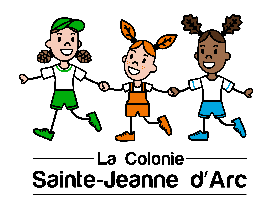 À chaque été, depuis près de 95 ans, la Colonie Sainte-Jeanne d’Arc accueille des filles âgées de 6 et 16 ans pour leur faire vivre un séjour mémorable en pleine nature. Notre équipe est jeune, dynamique et ouverte d’esprit! Nous recherchons la perle rare qui pourrait venir combler notre équipe à la cuisine. Tu aimes aider à la préparation des repas?  Tu aimes le travail d’équipe et tu es disponible une fin de semaine sur deux? On a l’emploi saisonnier idéal pour toi!As-tu les qualités requises?Capacité à travailler en équipe;Être autonome et faire preuve d’initiative;Capacité à faire des tâches répétitives.Ta mission :Aide à la préparation de repas pour environ 150 personnes;Assister le chef cuisinier dans la préparation des plats;Préparer les ingrédients nécessaires aux plats;Laver et couper les fruits et légumes;T’assurer d’un environnement de travail salubre;Effectuer le service des repas;Aider à la réception des livraisons et à l’entreposage des aliments.Les p’tits plus:Hébergement et repas inclus durant les séjours;Garde-manger libre-service et bar à salade;Environnement enchanteur entre le fleuve et la forêt;Accessible en transport en commun;Reconnaissance d’expérience;Possibilité de temps partiel;Réfère un.e ami.e, fais 100$;Activité spéciale de fin d’été;Plaisir au travail avec une équipe le fun!Quand?Du 24 juin au 11 août 2023Nous invitons les gens issus des groupes suivants à poser leur candidature :Les femmesLes personnes autochtonesLes minorités visiblesLes minorités ethniquesLes personnes handicapéesType d'emploi : Temps Plein, Temps Partiel, SaisonnierSalaire de base : 17,05$ par heure